Obec Ločenice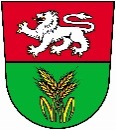 OZNÁMENÍV souladu s § 93 odst.1, 2) zákona č.128/2000 Sb., o obcích( obecních zařízeních) ve znění pozdějších předpisů, svolávám 15.  zasedání Zastupitelstva obce Ločenice na čtvrtek  30.01. 2020 od 18.00 hod, zasedání se koná v zasedací místnosti  Obecního úřadu v Ločenicích  čp.158.Návrh programu  jednání  1. Přivítání, schválení pořadu jednání a ověřovatelů zápisu2. Schválení žádosti o poskytnutí individuální dotace z rozpočtu obce Čísl.j. LOC- 0052/2020      ze dne 22.01.2020  na rozvoj hokejového klubu HC Fénix Ločenice.   3. Schválení nájemní smlouvy se SÚS Jihočeského kraje.4. Schválení žádosti o poskytnutí finančního příspěvku pro IMY –Soběslav Čísl.j LOC-     0047/2020 ze dne 20.01.2020 na poskytování terénní sociální služby.5. Schválení žádosti o prodeje pozemku Čísl.j.LOC-0051/2020 ze dne 21.01.2020.6. Schválení žádosti o prodeje pozemku Čísl.j.LOC-0050/2020 ze dne 21.01.2020..7. Schválení smlouvy o výkonu umělecké činnosti s Agentura Nordproduction, Petr Mácha.8. Schválení zadání Změny č.2 územního plánu Ločenice..9. Projednání podnětu společnosti BIO TOP s.r.o do Změny č.2 územního plánu Ločenice.10.Schválení odměny pro starostu obce  za vzorné plnění projektů.11. Seznámení s dopisem MUDr. Terezy Seidenglanzové.12. Seznámení s novou službou od Marius Pedersen.13. Schválení finančního příspěvku na koledu v obci Nesměň a Ločenice.14. Seznámeni se stavem finančních prostředků obce Ločenice.15. Seznámení se zřízením info centra v naší obci.16.Seznámení z rozpočtovým opatřením č.1.Doplnění do programu:Písemnost byla zveřejněna na úřední desce i způsobem umožňující dálkový přístup na www.locenice.cz : Vyvěšeno dne: 22.01.2020 Sejmuto dne :   30.01.2020                                                     Starosta obce                                                                                                 Jaroslav Bína               